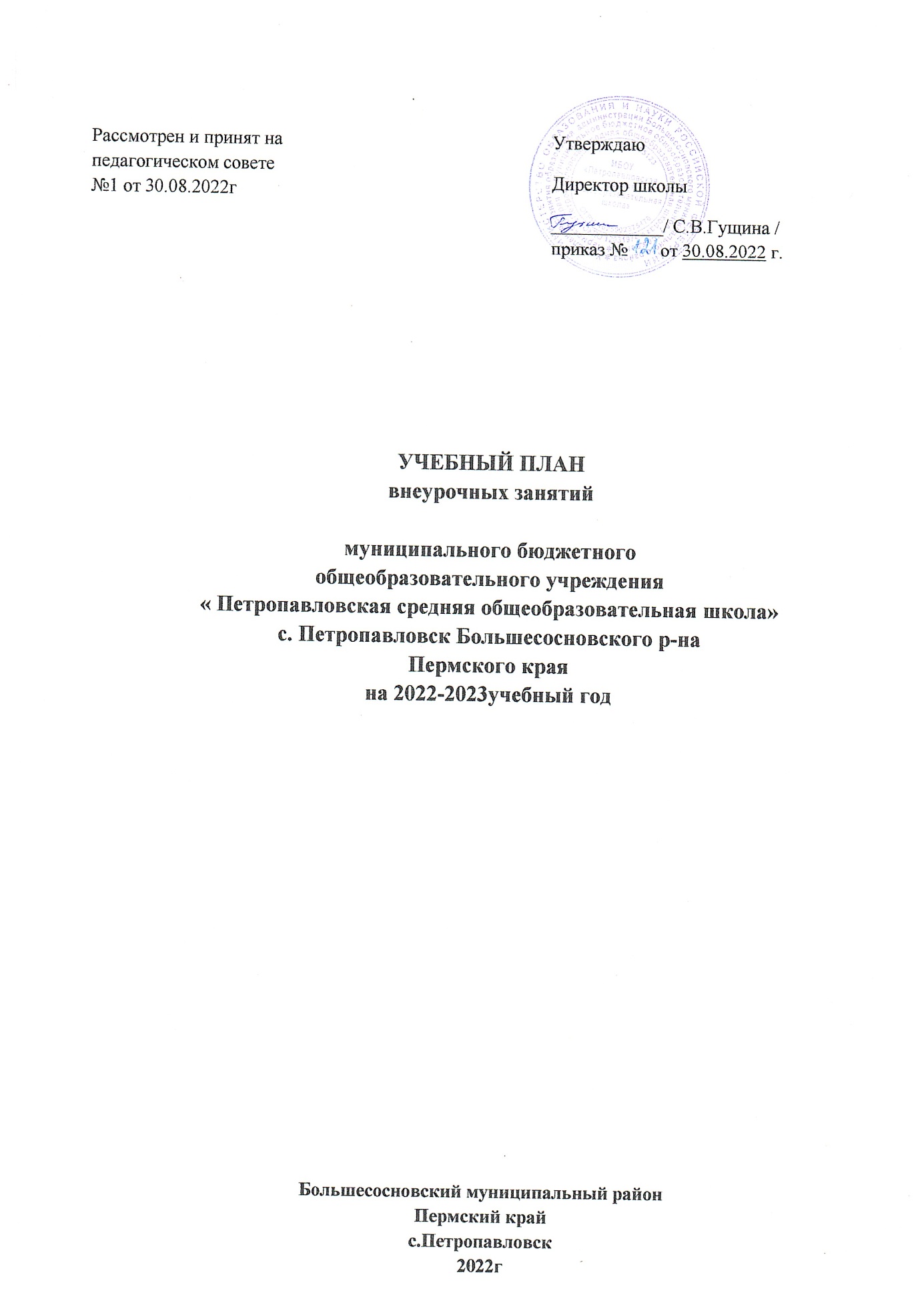 УЧЕБНЫЙ ПЛАНвнеурочных занятиймуниципального бюджетногообщеобразовательного учреждения« Петропавловская средняя общеобразовательная школа»с. Петропавловск Большесосновского р-наПермского краяна 2022-2023учебный годБольшесосновский муниципальный районПермский крайс.Петропавловск2022гПояснительная запискаВнеурочная деятельностьСписок нормативно-правовых документов по организации внеурочной деятельности в рамках ФГОС НОО: Закон Российской Федерации «Об образовании»;  Федеральный государственный образовательный стандарт начального общего образования (утвержден приказом МО от 6 октября 2009 г. № 373, зарегистрирован в Минюсте России 22 декабря 2009 г., регистрационный номер 17785) с изменениями (утверждены приказом Минобрнауки России от 26 ноября 2010 г. № 1241, зарегистрированы в Минюсте России 4 февраля 2011 г., регистрационный номер 19707);  Методическое письмо МО РФ № 03-296 от 12 мая 2011 года "Об организации внеурочной деятельности при введении федерального государственного образовательного стандарта общего образования"СанПиН 2.4.2.2821-10 "ПОСТАНОВЛЕНИЕ от 28 сентября 2020 года N 28 СП 2.4.3648-20 "Санитарно-эпидемиологические требования к организациям воспитания и обучения, отдыха и оздоровления детей и молодежи"Устава школыОбразовательной программы школы.Федеральный государственный образовательный стандарт начального общего  образования  (утвержден приказом Минобрнауки России от 6 октября 2009 г. № 373, зарегистрирован в Минюсте России 22 декабря 2009 г., регистрационный номер 17785);Приказ Минобрнауки России от 26 ноября 2010 г. № 1241 "О внесении изменений в федеральный государственный образовательный стандарт начального общего образования, утвержденный приказом Министерства образования и науки Российской Федерации от 6 октября 2009 г. № 373" (зарегистрирован в Минюсте России 4 февраля 2011г., регистрационный номер 19707);Приказа Минобрнауки России от 22 сентября 2011 г. № 2357 "О внесении изменений в федеральный государственный образовательный стандарт начального общего образования, утверждённый приказом Министерства образования и науки Российской Федерации от 6 октября 2009 г. № 373" (зарегистрирован в Минюсте России 12 декабря 2011 г., регистрационный номер 22540);Постановление Главного государственного санитарного врача России от 28.01.2021 № СанПиН 1.2.3685-21,	2, 1.2.3685-21, Санитарно-эпидемиологические правила и нормативы Главного государственного санитарного врача России от 28.01.2021 № СанПиН 1.2.3685-21, 2, 1.2.3685-21 «Об утверждении санитарных правил и норм СанПиН 1.2.3685-21 "Гигиенические нормативы и требования к обеспечению безопасности и (или) безвредности для человека факторов среды обитания»   Организация занятий по направлениям раздела «Внеурочная деятельность» является неотъемлемой частью образовательного процесса МБОУ «Петропавловская СОШ».     Содержание занятий, предусмотренных как внеурочная деятельность, направлено на реализацию различных форм ее организации, отличных от урочной системы обучения, таких как экскурсии, кружки,  круглые столы, конференции, диспуты, школьные научные общества, олимпиады, конкурсы, соревнования, поисковые и научные исследования, общественно-полезная практика.Внеурочная деятельность в соответствии с требованиями Стандарта организуется по основным направлениям развития личности (духовно-нравственное, физкультурно-спортивное и оздоровительное, социальное, общеинтеллектуальное, общекультурное).При отборе содержания  и видов деятельности детей учитываются интересы и потребности самих детей, пожелание родителей, опыт внеурочной деятельности педагогов и материально-техническая база школы.Цели организации внеурочной деятельности:-обеспечение соответствующей возрасту адаптации ребёнка в образовательном учреждении,создание благоприятных условий для развития ребёнка, для достижения учащимися  необходимого для жизни в обществе социального опыта и формирования принимаемой обществом системы ценностей,учёт его возрастных и индивидуальных особенностей.Цель внеурочной деятельности: создание условий для позитивного общения учащихся в школе и за ее пределами, для проявления инициативы и самостоятельности, ответственности, искренности и открытости в реальных жизненных ситуациях, интереса к внеклассной деятельности на всех возрастных этапах.		Задачи  внеурочной деятельности:Создание благоприятных условий для развития универсальных учебных действий, для активизации социальных, интеллектуальных интересов учащихся в свободное время, развитие здоровой,  творчески растущей личностиРазвитие опыта творческой деятельности, творческих способностей;Формирование навыков позитивного коммуникативного общения.Организация общественно-полезной и досуговой деятельности учащихся совместно с общественными организациями, ЦТЮ «Полет», библиотеками, семьями учащихся.  Внеурочная деятельность в организуется в соответствии с требованиями Стандарта по основным направлениям развития личности:- духовно-нравственное;- социальное;- общеинтеллектуальное;- общекультурное;- спортивно-оздоровительное.пяти направлений развития личности обучающихся в МБОУ «Петропавловская СОШ»  (спортивно-оздоровительного, духовно-нравственного, социального, общеинтеллектуального, общекультурного).Выбор форм организации внеурочной деятельности подчиняется следующим требованиям: целесообразность использования данной формы для решения поставленных задач конкретного направления;преобладание практико-ориентированных форм, обеспечивающих непосредственное активное участие обучающегося в практической деятельности, в том числе совместной (парной, групповой, коллективной);учет специфики коммуникативной деятельности, которая сопровождает то или иное направление внеучебной деятельности;использование форм организации, предполагающих использование средств ИКТ.Внеурочная деятельность в МБОУ «Петропавловская СОШ».организуется на основе модели с преобладанием учебно-познавательной деятельности и организационному обеспечению учебной деятельности.Преимущество данной модели заключается в том, что создается единое образовательное пространство, в котором объединяются все структурные подразделения.Внеурочная деятельность реализуется: учителями-предметниками, классными руководителями, педагогами дополнительного образования, педагогами-организаторами, библиотекарем, социальным педагогом.Координирующую роль выполняет классный руководитель, который в соответствии со своими функциями и задачами:-взаимодействует с педагогическими работниками школы;-организует систему отношений через разнообразные формы воспитывающей деятельности коллектива класса, в том числе, через органы самоуправления; -организует в классе внеурочную деятельность, оптимальную для реализации пяти направлений развития обучающихся.Содержание занятий внеурочной деятельности формируется с учетом пожеланий обучающихся и их родителей (законных представителей) и осуществляется на добровольной основе посредством различных форм организации, отличных от урочной системы обучения, таких, как:Формы организации внеурочной деятельности школы по направлениям:Формы организации внеурочной деятельности носят комплексный характер. В рамках одного и того же внеурочного занятия педагог создает условия для разнонаправленного развития личности и поэтому формы внеурочной деятельности могут быть отнесены к направлениям, которые если не исчерпывают ее, то хотя бы более всего ей подходят.Для реализации модели педагогами используются следующие виды внеурочной деятельности: игровая деятельность; познавательная деятельность; проблемно-ценностное общение; досугово - развлекательная деятельность (досуговое общение); художественное творчество; социальное творчество (социально значимая волонтерская деятельность); трудовая деятельность; спортивно-оздоровительная деятельность; краеведческая деятельность.Для реализации внеурочной деятельности используются учебные кабинеты, компьютерный класс, библиотека, музеи, актовый зал, кабинет технологии,, спортивный зал, многофункциональная спортивная площадка.К участию во внеурочной деятельности могут привлекаться организации и учреждения дополнительного образования, культуры и спорта. В этом случае внеурочная деятельность может проходить не только в помещении образовательной организации, но и на территории другого учреждения (организации), участвующего во внеурочной деятельности. При организации внеурочной деятельности непосредственно в образовательной организации в этой работе могут принимать участие все педагогические работники данной организации (учителя начальной школы, учителя-предметники, социальные педагоги, педагоги-психологи, библиотекарь и др.). Начальное общее образование Распределение объема внеурочной деятельности по годам обучения начальное общее образование :* - количество часов в каникулярное времяВнеурочная деятельность в МБОУ «Петропавловская СОШ» реализуется за счет регулярных (проводимых на постоянной основе и включенных в расписание)и нерегулярных (не регламентирующихся расписанием) занятий.Распределение объема внеурочной деятельности по разделам плана (годовой).Регулярные занятия внеурочной деятельности в 1-4 классах (кружки, секции, проектная деятельность и др.)  МБОУ « Петропавловская  средняя общеобразовательная  школа»Большесосновского р-на  Пермского края на 2022-2023 уч.год* - часы ведутся через ЦТЮ «Полет», «Олимп»Какие кружки посещать, обучающиеся выбирают самостоятельно с учетом собственных интересов, интересов родителей (законных представителей) Планируемые  результаты от реализации плана внеурочной деятельностиУченик получит:Знания основных моральных норм поведения и ориентацию на их выполнение;Установку на здоровый образ жизни;Ориентацию на нравственное содержание смысла,  как собственных поступков, так и поступков окружающих людей;Основы этнической принадлежности, как члена семьи, представителя народа, гражданина России, сопричастности и гордости за свою Родину, народ, историю;Развитие этических чувств как регуляторов  морального поведения.Основы экологической культуры: принятие ценности природного мира, умения следовать нормам природоохранного, нерасточительного поведения. Различать и называть детали конструктора; конструировать по условиям, заданным взрослым, по образцу, по чертежу, по заданной схеме и самостоятельно строить схему; самостоятельно и творчески реализовывать собственные замыслы; уметь работать в паре и в коллективе; уметь рассказывать о постройке. Обучающийся получит возможность  научиться:Адекватно использовать  речевые средства общения для решения  коммуникативных задач;Допускать возможности существования у людей различных точек зрения, в том числе не совпадающих с его собственным мнением;Строить понятные для партнёра высказывания, задавать вопросы, необходимые для организации собственной деятельности и сотрудничества с партнёром;Осуществлять взаимный контроль и оказывать  в сотрудничестве необходимую взаимопомощь;Продуктивно содействовать разрешению конфликтов на основе учёта интересов и позиций всех участников.Каждое из основных направлений воспитания обучающихся начальной школы должно обеспечивать принятие ими соответствующих ценностей, формирование знаний, начальных представлений, опыта эмоционально-ценностного постижения действительности и общественного действия в контексте становления идентичности (самосознания) гражданина России. Реализация программы внеурочной деятельности должна обеспечивать достижение обучающимися воспитательных результатов и эффектов воспитания.Воспитательный результат – это те приобретения, которые получил школьник вследствие участия в той или иной деятельности. Эффект – это последствие результата, то, к чему привело достижение результата. Воспитательные результаты любого из видовдеятельности школьников распределяются по трем уровням.Первый уровень результатов – приобретение школьником социальных знаний об общественных нормах, об устройстве общества, о социально одобряемых и неодобряемых формах поведения в обществе и т.п., первичного понимания социальной реальности и повседневной жизни. Для достижения данного уровня результатов особое значение имеет взаимодействие ученика со своими учителями (в основном и дополнительном образовании) как значимыми для него носителями положительного социального знания и повседневного опыта.Второй уровень результатов – получение школьником опыта переживания и позитивного отношения к базовым ценностям общества (человек, семья, Отечество, природа, мир, знания, труд, культура), ценностного отношения к социальной реальности в целом. Для достижения данного уровня результатов особое значение имеет взаимодействие школьников между собой на уровне класса, школы, т.е. в защищенной, дружественной просоциальной среде. Именно в такой близкой социальной среде ребенок получает (или не получает) первое практическое подтверждение приобретенных социальных знаний, начинает их ценить (или отвергает). Третий уровень результатов – получение школьником опыта самостоятельного общественного действия. Только в самостоятельном общественном действии юный человек действительно становится (а не просто узнает о том, как стать) социальным деятелем, гражданином, свободным человеком. Для достижения данного уровня результатов особое значение имеет взаимодействие школьника с социальными субъектами  за пределами школы, в открытой общественной среде. Переход от одного уровня воспитательных результатов к другому должен быть последовательным, постепенным, что должно учитываться при организации воспитания и социализации младших школьников.В первом классе дети особенно восприимчивы к новому социальному знанию, стремятся понять новую для них школьную реальность.  Педагог должен поддержать эту тенденцию, обеспечить используемыми воспитательными формами достижение ребенком первого уровня результатов. Во втором и третьем классе, как правило, набирает силу процесс развития детского коллектива, резко активизируется межличностное взаимодействие младших школьников друг с другом, что создает благоприятную ситуацию для достижения второго уровня воспитательных результатов. Последовательное восхождение от результатов первого к результатам второго уровня на протяжении трех лет обучения в школе создает к четвертому классу у младшего школьника реальную возможность выхода в пространство общественного действия т.е. достижения третьего уровня воспитательных результатов.Таблица 1  Периоды достижения уровней воспитательных результатовДостижение всех уровней воспитательных результатов обеспечивает появление эффектов воспитания – формирование у школьников коммуникативной, этической, социальной, гражданской компетентности и социокультурной идентичности (принадлежность к семье, школе, малой родине, Российскому государству. Основное общее образование Распределение объема внеурочной деятельности по разделам плана.(годовой)Регулярные занятия внеурочной деятельности в 5-9 классах (кружки, секции, проектная деятельность и др.)  МБОУ « Петропавловская  средняя общеобразовательная  школа»Большесосновского р-на  Пермского края на 2022-2023 уч.год* - часы ведутся через ЦТЮ «Полет», «Олимп»**-часы из части, формируемой участниками образовательного процессаКакие кружки посещать, обучающиеся выбирают самостоятельно с учетом собственных интересов, интересов Планируемые  результаты от реализации плана внеурочной деятельностиУченик получит:Знания основных моральных норм поведения и ориентацию на их выполнение;Установку на здоровый образ жизни;Ориентацию на нравственное содержание смысла,  как собственных поступков, так и поступков окружающих людей;Основы этнической принадлежности, как члена семьи, представителя народа, гражданина России, сопричастности и гордости за свою Родину, народ, историю;Развитие этических чувств как регуляторов  морального поведения.Основы экологической культуры: принятие ценности природного мира, умения следовать нормам природоохранного, нерасточительного поведения. Различать и называть детали конструктора; конструировать по условиям, заданным взрослым, по образцу, по чертежу, по заданной схеме и самостоятельно строить схему; самостоятельно и творчески реализовывать собственные замыслы; уметь работать в паре и в коллективе; уметь рассказывать о постройке. Обучающийся получит возможность  научиться:Адекватно использовать речевые средства общения для решения коммуникативных задач;Допускать возможности существования у людей различных точек зрения, в том числе не совпадающих с его собственным мнением;Строить понятные для партнёра высказывания, задавать вопросы, необходимые для организации собственной деятельности и сотрудничества с партнёром;Осуществлять взаимный контроль и оказывать  в сотрудничестве необходимую взаимопомощь;Продуктивно содействовать разрешению конфликтов на основе учёта интересов и позиций всех участников.Каждое из основных направлений воспитания обучающихся основной школы должно обеспечивать принятие ими соответствующих ценностей, формирование знаний, начальных представлений, опыта эмоционально-ценностного постижения действительности и общественного действия в контексте становления идентичности (самосознания) гражданина России. Реализация программы внеурочной деятельности должна обеспечивать достижение обучающимися воспитательных результатов и эффектов воспитания.Воспитательный результат – это те приобретения, которые получил школьник вследствие участия в той или иной деятельности. Эффект – это последствие результата, то, к чему привело достижение результата. Воспитательные результаты любого из видов деятельности школьников распределяются по трем уровням.Первый уровень результатов – приобретение школьником социальных знаний об общественных нормах, об устройстве общества, о социально одобряемых и неодобряемых формах поведения в обществе и т.п., первичного понимания социальной реальности и повседневной жизни. Для достижения данного уровня результатов особое значение имеет взаимодействие ученика со своими учителями (в основном и дополнительном образовании) как значимыми для него носителями положительного социального знания и повседневного опыта.Второй уровень результатов – получение школьником опыта переживания и позитивного отношения к базовым ценностям общества (человек, семья, Отечество, природа, мир, знания, труд, культура), ценностного отношения к социальной реальности в целом. Для достижения данного уровня результатов особое значение имеет взаимодействие школьников между собой на уровне класса, школы, т.е. в защищенной, дружественной просоциальной среде. Именно в такой близкой социальной среде ребенок получает (или не получает) первое практическое подтверждение приобретенных социальных знаний, начинает их ценить (или отвергает). Третий уровень результатов – получение школьником опыта самостоятельного общественного действия. Только в самостоятельном общественном действии юный человек действительно становится (а не просто узнает о том, как стать) социальным деятелем, гражданином, свободным человеком. Для достижения данного уровня результатов особое значение имеет взаимодействие школьника с социальными субъектами  за пределами школы, в открытой общественной среде. Переход от одного уровня воспитательных результатов к другому должен быть последовательным, постепенным, что должно учитываться при организации воспитания и социализации подростков.В первом классе дети особенно восприимчивы к новому социальному знанию, стремятся понять новую для них школьную реальность.  Педагог должен поддержать эту тенденцию, обеспечить используемыми воспитательными формами достижение ребенком первого уровня результатов. Во втором и третьем классе, как правило, набирает силу процесс развития детского коллектива, резко активизируется межличностное взаимодействие младших школьников друг с другом, что создает благоприятную ситуацию для достижения второго уровня воспитательных результатов. Последовательное восхождение от результатов первого к результатам второго уровня на протяжении трех лет обучения в школе создает к четвертому классу у младшего школьника реальную возможность выхода в пространство общественного действия т.е. достижения третьего уровня воспитательных результатов.Таблица 1  Периоды достижения уровней воспитательных результатовДостижение всех уровней воспитательных результатов обеспечивает появление эффектов воспитания – формирование у школьников коммуникативной, этической, социальной, гражданской компетентности и социокультурной идентичности (принадлежность к семье, школе, малой родине, Российскому государству). 5 - 7 классы  как образовательный переход от младшего школьного к подростковому возрасту должен обеспечить построение обучающимися индивидуальной образовательной траектории в зависимости от разных видов деятельности, обеспечивающей плавный и постепенный, безстрессовый переход обучающихся с одной ступени образования на другую;мировому сообществу).8, 9 классы – корректирование своей образовательной траектории.Регулярные занятия внеурочной деятельности в 10-11 классах (кружки, секции, проектная деятельность и др.)  МБОУ « Петропавловская  средняя общеобразовательная  школа»Большесосновского р-на  Пермского края на 2022-2023 уч.год* - часы ведутся через ЦТЮ «Полет», «Олимп»**-часы из части, формируемой участниками образовательного процессаРассмотрен и принят на педагогическом совете 
№1 от 30.08.2022гУтверждаюДиректор школы____________/ С.В.Гущина /
приказ № 121от 30.08.2022 г.Спортивно-оздоровительное направлениеспособствует развитию и формированию здорового и безопасного для себя и окружающих образа жизни и представлено следующими видами деятельностиСпортивно-оздоровительное направлениеспособствует развитию и формированию здорового и безопасного для себя и окружающих образа жизни и представлено следующими видами деятельностиЦельЦель: оздоровительная работа с детьми, выработка гигиенических навыков и здорового образа жизни, интереса к физической культуре и спорту.ЗадачиРазвитие позитивного отношения к базовым общественным ценностям (человек, семья, Отечество, природа, мир, знания, труд, культура) для формирования здорового образа жизни. Повышение активности обучающихся в делах класса, формирующих умение и потребность вести здоровый образ жизни.Способствовать формированию представлений о позитивных факторах, влияющих на здоровье; о рациональной организации режима дня, учёбы и отдыха, двигательной активности, учить обучающихся осознанно выбирать поведение, позволяющие сохранять и укреплять здоровье; Ожидаемые результатыУлучшение показателей физического здоровья.Овладение культурой здоровья.Формирование негативного отношения к вредным привычкам.Умение вести здоровый образ жизни.Социальное направлениеспособствует проектной технологии, с алгоритмомпостроения проекта, позиции взаимодействия, навыка группового взаимодействия, выполнения самостоятельной творческой работы, оценки своей деятельности, реализации собственного проектаСоциальное направлениеспособствует проектной технологии, с алгоритмомпостроения проекта, позиции взаимодействия, навыка группового взаимодействия, выполнения самостоятельной творческой работы, оценки своей деятельности, реализации собственного проектаЦельформирования у детей интереса к проектной и исследовательской деятельности, формирования таких ценностей, как познание, истина, целеустремленность, общение в коллективе, разработка и реализация учебных и учебно-трудовых проектовЗадачиРасширение знаний о человеке (человек - часть социума,  человек в общении с другими людьми, терпимое отношение к людям). Организация общественно-полезной и досуговой деятельности учащихся .Формирование потребности  активно участвовать в социальной жизни класса, школы, поселения.Развитие навыков организации и осуществления сотрудничества с педагогами, родителями, сверстниками, старшими и младшими детьми в решении общих проблем.Ожидаемые результатыАктивное участие школьников в социальной жизни класса, школы, поселения Развитие навыков сотрудничества с педагогами, родителями, сверстниками, старшими и младшими детьми в решении общих проблем.Формирование и развитие чувства толерантности к одноклассникам.Повышение уровня социальной комфортности в коллективе.Общеителлектуальное направлениеспособствует обогащению запаса обучающихся языковыми знаниями, формированию мировоззрения, эрудиции, кругозора.  формированию основам умения учиться, способностям  к организации собственной деятельностиЦельСоздание условий, обеспечивающих интеллектуальное развитие личности школьника на основе развития его индивидуальности,ЗадачиФормирование представления о самопознании и его месте в самовоспитывающей деятельности.Развитие позитивного отношения к общеинтеллектуальным видам деятельности, способствующим постоянному саморазвитию.Повышение активности обучающихся в интеллектуально-творческих проектах, конкурсах, викторинах, олимпиадах, интеллектуальных играх  и т.п.Ожидаемые результатыОрганизация занятости учащихся в свободное от учёбы время.Интерес учащихся в разносторонней интеллектуальной деятельности.Повышение мотивации к участию в викторинах, познавательных играх, предметных неделях, олимпиадах, внешкольных интеллектуально-творческих проектах.Духовно-нравственное направление: способствует воспитанию гражданственности, воспитанию нравственных чувств и этического сознания, трудолюбия, творческого отношения к учению, труду, жизни, ценностному отношению к прекрасному.Духовно-нравственное направление: способствует воспитанию гражданственности, воспитанию нравственных чувств и этического сознания, трудолюбия, творческого отношения к учению, труду, жизни, ценностному отношению к прекрасному.Цель- создание условий для развития личности, способной к художественному творчеству и самореализации личности ребенка через творческое воплощение в художественной работе собственных неповторимых черт и индивидуальности.ЗадачиФормирование представления о духовных и нравственных ценностях.Развитие потребности соблюдать «золотые правила» взаимоотношений в семье и обществе.-развивать творческие способности детей на основе личностно-ориентированного подхода,-воспитывать эмоциональную отзывчивость к красоте родной природы, к произведениям народного творчества, к духовно-нравственным ценностям народаОжидаемые результатыПовышение уровня духовно-нравственной культуры школьников.Развитие потребности жить по законам добра и милосердия, уважать общечеловеческие ценности.Общекультурное направлениеспособствует развитию эмоциональной сферы ребенка, чувства прекрасного, творческих способностей, формирование коммуникативной и общекультурной компетенций, личности, которая способна воспринимать и оценивать прекрасное в природе, труде, быту и других сферах жизни и деятельности.Общекультурное направлениеспособствует развитию эмоциональной сферы ребенка, чувства прекрасного, творческих способностей, формирование коммуникативной и общекультурной компетенций, личности, которая способна воспринимать и оценивать прекрасное в природе, труде, быту и других сферах жизни и деятельности.ЦельСоздание условий, обеспечивающих общекультурное развитие личности школьника на основе развития его индивидуальностиЗадачи-способствовать воспитанию патриотических чувств, формированию патриотического сознания учащихся;-пробуждение интереса и бережного отношения к историческим и культурным ценностям Пермского края;-формирование гражданского самосознания, чувства гордости за достижения своих земляков;-формирование познавательных процессов (внимания, восприятия, воображения, различных видов памяти, мышления),  Ожидаемые результатыПовышение уровня общей культуры школьников.НаправлениеФормы внеурочной деятельности школыОбщеинтеллектуальное:Научно-познавательная, исследовательская и проектная деятельность, конференции учащихся, интеллектуальные марафоны, классные часы, познавательные беседы, олимпиады, интеллектуальные игры и т.п.Предметные недели;Библиотечные уроки;Конкурсы, экскурсии, олимпиады, деловые и ролевые игры и др.-международные интеллектуальные игры «Кенгуру», «Русский медвежонок», региональный конкурс «Почемучка» и дрУчастие в НОУ на уровне школы, района.Разработка проектов к урокам.--кружки (Семицветик)Спортивнооздоровительное:   :Мероприятия по профилактике детского дорожно-транспортного травматизма и пожарной безопасности, профилактика здорового образа жизни; физкультурные праздники и соревнования по волейболу, баскетболу, лыжные гонки, военизированная эстафета, военно-спортивная игра «Зарница», шахматно-шашечные турниры, малые Олимпийские игры, подвижные, оздоровительные игры, прогулки, спортивно - оздоровительные мероприятия («Дни здоровья», походы)-спортивная  секция «Спортивная подготовка»(ДЮЦ «Олимп»)-Проведение бесед по охране здоровья.-Применение на уроках игровых моментов, физкультминуток.-Участие в районных спортивных соревнованиях.(Золотая осень,первенство по баскетболу, волейболу,Веселые старты, турслет, Зарница, ЮИД,Безопасное колесо и др)Социальное: Реализуется через: тематические классные часы, беседы («Разговоры о важном»); выставки поделок и детского творчества; встречи с представителями разных профессий; социальные пробы (инициативное участие детей в социальных проектах и акциях, волонтёрское движение): «Ветеран», -Участие в творческих конкурсах, в акциях, в работе классного и общешкольного актива (Большой/малый совет учащихся школы),проведение классных часов о символике РФ, Уставе школы;  --в праздничных мероприятих с.Петропавловск,подготовка и участие в классных концертах для родителей, в школе,сельском клубе,в праздниках-9мая,23 февраля, 8 марта,Новый год,; поздравление ветеранов труда ,участников ВОВ,кружок Юный экологучастие в субботниках и школьных акциях; Общекультурное:Занятия по программам внеурочной деятельности художественно-эстетической направленности, тематические классные часы, этические беседы, виртуальные экскурсии по художественным выставкам и театрам страны, участие в фестивалехудожественного творчества, конкурсах (наар,Золотое перо, Мастер=золотые руки), краеведческая работа (пополнение фонда  школьной музейной комнаты,оформление найденного материала),кружки «Вокальный «Соловушки»-Сюжетно-ролевые игры, игры - путешествияДуховно-нравственное-кружки «Глинчик»,-Организация экскурсий, выставок рисунков, поделок и творческих работ обучающихся; Проведение тематических классных часов, встреч, бесед;встречи с ветеранами ВОВ и труда,-оформление школьных газет,Участие в конкурсах, выставках детского творчества гуманитарного цикла на разном уровне (напр., международный конкурс рисунков «Пушкин глазами детей», районный конкурс рисунков ,плакатов «Светофорик», «Дорожная азбука» и дрпоездки  в театры, музеи; экскурсии в музеи,участие в конкурсах чтецов, классыКоличествоКоличествоКоличествоучебных недельнедельных часовгодовых часов1334 (1*)1332344 (2*)1383345.25 (2*)1804345.25 (3*)181Трудоемкость реализации планаТрудоемкость реализации плана633 ч.633 ч.внеурочной деятельности за 4 года обучениявнеурочной деятельности за 4 года обучения№Раздел плана внеурочной деятельности / средства реализация разделаОбщее количество часов по годамОбщее количество часов по годамОбщее количество часов по годамОбщее количество часов по годамОбщее количество часов по годам№Раздел плана внеурочной деятельности / средства реализация раздела1 кл.2 кл.3кл.4 кл.всего1.Регулярные занятия внеурочной деятельностиРегулярные занятия внеурочной деятельностиРегулярные занятия внеурочной деятельностиРегулярные занятия внеурочной деятельностиРегулярные занятия внеурочной деятельностиРегулярные занятия внеурочной деятельностиКурсы внеурочной деятельности333434341352.Организация деятельности ученических сообществОрганизация деятельности ученических сообществОрганизация деятельности ученических сообществОрганизация деятельности ученических сообществОрганизация деятельности ученических сообществОрганизация деятельности ученических сообществКлючевые общешкольные дела (нерегулярные занятия)303030311213.Классные часыКлассные часыКлассные часыКлассные часыКлассные часыКлассные часыТематические1517171766Викторины, конкурсы, экскурсии16171717674.Работа детских объединенийРабота детских объединенийРабота детских объединенийРабота детских объединенийРабота детских объединенийРабота детских объединенийКружки, студии, секции333468682035Профилактическая работаПрофилактическая работаПрофилактическая работаПрофилактическая работаПрофилактическая работаПрофилактическая работаЛекции, акции, дни безопасности67141441Итого учебных часов на одного обучающегося133139180181633Направление образовательно-воспитательной деятельности1кл2кл3кл4кл4клСпортивно-оздоровительное«Здоровейка»1чПодвижные игры**Самбо******Духовно-нравственноеВолшебный карандаш111Глинчик****Глинчик.Нетрадиционное рисование. ***Общекультурное Финансовая грамотность1Соловушки                                  *****Общеинтеллектуальное Звездная карусель11Английский в стихах и песнях1Итого Приобретение школьником  социальных знанийФормирование ценностного отношения к социальной реальностиПолучение опыта самостоятельного общественного действия1 класс2 класс3 класс4 классРаздел плана внеурочной деятельности / средства реализация разделаОбщее количество часов по годамОбщее количество часов по годамОбщее количество часов по годамОбщее количество часов по годамОбщее количество часов по годамОбщее количество часов по годамРаздел плана внеурочной деятельности / средства реализация раздела5кл.6 кл.7кл.8 кл.9клвсегоРегулярные занятия внеурочной деятельностиРегулярные занятия внеурочной деятельностиРегулярные занятия внеурочной деятельностиРегулярные занятия внеурочной деятельностиРегулярные занятия внеурочной деятельностиКурсы внеурочной деятельности10268686834340Организация деятельности ученических сообществОрганизация деятельности ученических сообществОрганизация деятельности ученических сообществОрганизация деятельности ученических сообществОрганизация деятельности ученических сообществКлючевые общешкольные дела (нерегулярные занятия)4261616161286Классные часыКлассные часыКлассные часыКлассные часыКлассные часыТематические3333333333165Викторины, конкурсы, экскурсии2035353535160Работа детских объединенийРабота детских объединенийРабота детских объединенийРабота детских объединенийРабота детских объединенийКружки, студии, секции136136136136136680Профилактическая работаПрофилактическая работаПрофилактическая работаПрофилактическая работаПрофилактическая работаЛекции, акции, дни безопасности7777735Итого учебных часов на одного обучающегося3403403403403061666Направление образовательно-воспитательной деятельности5кл6кл7кл8кл9кл7аСпортивно-оздоровительноеСпортивный** * * * * *Самбо*******Духовно-нравственноеНепоседы1Мир красок и бумаги1Основы духовно- нравственной культуры народов России.(«Мой Пермский край»)**Общекультурное Финансовая грамотность****«За страницами учебника биологии»**Избранные вопросы математики1За страницами учебника географии**Занимательная математика»**«Черчение. Первые шаги»**Общеинтеллектуальное Занимательная математика в проектах.**Соловушки                                  ****Робототехника***Социальное Познай себя1«Художественная резьба по дереву».**Итого Приобретение школьником  социальных знанийФормирование ценностного отношения к социальной реальностиПолучение опыта самостоятельного общественного действияПостроение учащимися индивидуальной образовательной траектории1 класс2 класс3 класс4 класс5, 6, 7 классы8, 9 классыНаправление образовательно-воспитательной деятельности10кл11клСпортивно-оздоровительноеСпортивный** * Самбо***Духовно-нравственноеМХК****Сочинение как вид творческой деятельности.**Общекультурное Основы чертежной грамотности  **Страноведение.Обзор стран мира.**Решение практических заданий по обществознанию.**Общеинтеллектуальное Прикладные задачи по математике**Практикум по решению задач по математике                               **Практикум по решению разноуровневых задач по физике.**Социальное Основы медицинских знаний и здорового образа жизни**Итого 